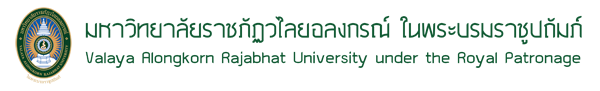 รายงานการประเมินตนเองตามเกณฑ์ EdPExประจำปีการศึกษา 2563ชื่อหน่วยงาน………………………………………………………………………………………………….คำย่อสารบัญคำย่อ	2สารบัญ	3สารบัญภาพ	5โครงร่างองค์กร (Organizational)	6P1. ลักษณะองค์กร (Organizational Description)	6P1ก. สภาพแวดล้อมองค์กร (Organizational Environment)	6P1.ข ความสัมพันธ์ระดับองค์กร(Organizational Relationship)	8P2. สถานการณ์ขององค์กร (Organizational Situation)	9P2.ก สภาพแวดล้อมด้านการแข่งขัน (Competitive Environment)	9P2.ข บริบทเชิงกลยุทธ์ (Strategic Context)	10P2.ค ระบบการปรับปรุงผลการดำเนินการ (Performance Improvement System)	10หมวดที่ 1 การนำองค์กร (Leadership)	111.1 การนำองค์กรโดยผู้นำระดับสูง (Senior Leadership)	111.2 การกำกับดูแลองค์กรและการตอบแทนสังคม (Governance and Societal Contributions)	11หมวดที่ 2 กลยุทธ์ (Strategy)	122.1 การจัดทำกลยุทธ์ (Strategy Development)	122.2 การนำกลยุทธ์ไปปฏิบัติ (Strategy Implementation)	12หมวดที่ 3 ลูกค้า (Customers)	133.1 ความคาดหวังของลูกค้า (Customer Expectations)	133.2 ความผูกพันของลูกค้า (Customer Engagement)	13หมวดที่ 4 การวัด การวิเคราะห์ และการจัดการความรู้	14(Measurement, Analysis, and Knowledge Management)	144.1 การวัด การวิเคราะห์ และการปรับปรุงผลการดำเนินการขององค์กร (Measurement, Analysis, and Improvement of Organisational Performance)	144.2 การจัดการสารสนเทศ และการจัดการความรู้ (Information and Knowledge Management)	14หมวดที่ 5 บุคลากร (Workforce)	155.1 สภาพแวดล้อมของบุคลากร (Workforce Environment)	155.2 ความผูกพันของบุคลากร (Workforce Engagement)	15หมวดที่ 6 การปฏิบัติการ (Operations)	166.1 กระบวนการทำงาน (Work Processes)	166.2 ประสิทธิผลของการปฏิบัติการ (Operational Effectiveness)	16หมวดที่ 7 ผลลัพธ์ (Results)	177.1 ผลลัพธ์ด้านผลิตภัณฑ์ และกระบวนการ (Product and Process Results)	177.2 ผลลัพธ์ด้านลูกค้า (Customer Results)	177.3 ผลลัพธ์ด้านบุคลากร (Workforce Results)	177.4 ผลลัพธ์ด้านการนำองค์กรและการกำกับดูแลองค์กร (Leadership and Governance Results)	177.5 ผลลัพธ์ด้านการเงิน ตลาด และกลยุทธ์ (Financial, Market, and Strategy Results)	17สารบัญภาพโครงร่างองค์กร (Organizational)P1. ลักษณะองค์กร (Organizational Description)P1ก. สภาพแวดล้อมองค์กร (Organizational Environment)(1) ผลิตภัณฑ์ (Product Offerings) ผลิตภัณฑ์หลักขององค์กรคืออะไร ความสำคัญเชิงเปรียบเทียบของแต่ละผลิตภัณฑ์ซึ่งส่งผลต่อความสำเร็จขององค์กรคืออะไร กลไกที่องค์กรใช้ในการส่งมอบผลิตภัณฑ์คืออะไรหมายเหตุ: กลไกส่งมอบผลิตภัณฑ์/บริการ เช่น ส่งมอบโดยตรง ผ่านสาขา ผ่านตัวแทนจำหน่าย(2) พันธกิจ วิสัยทัศน์ (Mission, Vision) : พันธกิจ วิสัยทัศน์ ค่านิยม คืออะไรพันธกิจ……………………………………………………………………………………………………………………………………………………………………………………………………………………………………………………………………………………………………………………………………………………………………………………………………………………………………………………………………………………………………………………………………………………………………………………………………………………………………………………………………………………………………………………………………………………………………………………………………วิสัยทัศน์……………………………………………………………………………………………………………………………………………………………………………………………………………………………………………………………………………………………………………………………………………………………………………………………………………………………………………………………………………………………………………………………………………………………………………………………………………………………………………………………………………………………………………………………………………………………………………………………………ค่านิยม……………………………………………………………………………………………………………………………………………………………………………………………………………………………………………………………………………………………………………………………………………………………………………………………………………………………………………………………………………………………………………………………………………………………………………………………………………………………………………………………………………………………………………………………………………………………………………………………………หมายเหตุ: การใช้คำต่างๆ เช่น เจตจำนง วิสัยทัศน์ พันธกิจ ค่านิยม มีความแตกต่างกันไปตามแต่ละองค์กร อาจมีน้อยกว่า มากกว่า หรือเรียกชื่อแตกต่างไปตามแต่ละองค์กร(3) ลักษณะโดยรวมของบุคลากร (Workforce Profile) :  ลักษณะโดยรวมของบุคลากรคืออะไรกรณีองค์กรมีการทำงานเป็นกะ แบ่งเป็น (จำนวนกะ)………………………………………………………………………………………………………………………………………………………………………………………………………………………………………………………………………………………………………………………………………………………………………………………………………………………………………………………………………………ข้อกำหนดพิเศษด้านสุขภาพและความปลอดภัยในการทำงาน (ถ้ามี)  (4) สินทรัพย์ (Assets) : องค์กรมีอาคารสถานที่ อุปกรณ์ เทคโนโลยีอะไรบ้างอาคารสถานที่………………………………………………………………………………………………………………………………………………………………………………………………………………………………………………………………………………………………………………………………………………………………………………………………………………………………………………………………………………อุปกรณ์ที่สำคัญ………………………………………………………………………………………………………………………………………………………………………………………………………………………………………………………………………………………………………………………………………………………………………………………………………………………………………………………………………………เทคโนโลยี………………………………………………………………………………………………………………………………………………………………………………………………………………………………………………………………………………………………………………………………………………………………………………………………………………………………………………………………………………อื่นๆ (ถ้ามี) (เช่น สิทธิบัตร)………………………………………………………………………………………………………………………………………………………………………………………………………………………………………………………………………………………………………………………………………………………………………………………………………………………………………………………………………………(5) กฎระเบียบด้านสิ่งแวดล้อม (Regulatory Environment) : องค์กรดำเนินการภายใต้กฎระเบียบ ข้อบังคับที่สำคัญอะไรบ้างในด้านต่อไปนี้1. อาชีวอนามัยและความปลอดภัย 2.การรับรอง (accreditation, certification) หรือการขึ้นทะเบียน3. มาตรฐานอุตสาหกรรม		 4. ข้อบังคับด้านสิ่งแวดล้อม การเงิน และผลิตภัณฑ์5. อื่นๆ (ถ้ามี)…………………………………………………………………………………………………………………………………………………………………………………………………………………………………………………………………………………………………………………………………………………………………………………………………………………………………………………………………………………………………………………………………………………………………………………………………………………………………………P1.ข ความสัมพันธ์ระดับองค์กร(Organizational Relationship)(1) โครงสร้างองค์กร (Organizational Structure) : โครงสร้างการนำองค์กรและระบบการกำกับดูแลองค์กร (GOVERNANCE system) มีลักษณะอย่างไร  ………………………………………………………………………………………………………………………………………………………………………………………………………………………………………………………………………………………………………………………………………………………………………………………………………………………………………………………………………………………………………………………………………………………………………………………………………………………………………………………………………………………………………………………………………………………………………………………………………………………………………………………………………………………………………………………………………………………………หมายเหตุ : ให้ใส่เป็นผังโครงสร้างองค์กรที่แสดงฝ่ายงาน และโครงสร้างการกำกับดูแล (เช่น คณะกรรมการกำกับดูแลองค์กร หน่วยงานตรวจสอบภายใน) (ถ้ามี)(2) ลูกค้าและผู้มีส่วนได้ส่วนเสีย (Customer and Stakeholders) : ส่วนตลาด กลุ่มลูกค้า และกลุ่มผู้มีส่วนได้ส่วนเสียที่สำคัญขององค์กรมีอะไรบ้าง (*) กลุ่มดังกล่าวมีความต้องการและความคาดหวังที่สำคัญต่อผลิตภัณฑ์ ต่อบริการสนับสนุนแก่ลูกค้าและการปฏิบัติการอย่างไร และมีความแตกต่างกันระหว่างกลุ่มต่าง ๆ อย่างไรลูกค้าผู้มีส่วนได้ส่วนเสีย (3) ผู้ส่งมอบ พันธมิตร และผู้ให้ความร่วมมือ (Suppliers, Partners, and collaborators) : ผู้ส่งมอบ พันธมิตร และผู้ให้ความร่วมมือ (COLLABORATORS) ที่สำคัญมีประเภทใดบ้าง. แต่ละกลุ่มมีบทบาทอะไรในส่วนที่เกี่ยวข้องกับการผลิตและการส่งมอบผลิตภัณฑ์และบริการสนับสนุนลูกค้าที่สำคัญP2. สถานการณ์ขององค์กร (Organizational Situation)P2.ก สภาพแวดล้อมด้านการแข่งขัน (Competitive Environment)(1) ลำดับในการแข่งขัน (Competitive Position) : ให้อธิบายขนาดและการเติบโตขององค์กร 
เมื่อเปรียบเทียบกับองค์กรในธุรกิจหรือตลาดเดียวกัน. คู่แข่งมีจำนวนเท่าไรและประเภทอะไรบ้างMarket Size โดยรวม………………………………………………………………………………………………………………………………………………………………………………………..…….………………………………………………………………………………………………………………………………………………………………………………………………………………………………………………………………………………Market Share ขององค์กร………………………………………………………………………………………………………………………………………………………………………………………..…….………………………………………………………………………………………………………………………………………………………………………………………………………………………………………………………………………………ปัจจัยความสำเร็จในการแข่งขัน ขององค์กร	………………………………………………………………………………………………………………………………………………………………………………………..…….………………………………………………………………………………………………………………………………………………………………………………………………………………………………………………………………………………………………………………………………………………………………………………………………………………………..…….…………(2) การเปลี่ยนแปลงความสามารถในการแข่งขัน (Competitiveness Changes) : การเปลี่ยนแปลงที่สำคัญ (ถ้ามี) ซึ่งมีผลต่อสถานการณ์การแข่งขันขององค์กรP2.ข บริบทเชิงกลยุทธ์ (Strategic Context)ระบุสถานการณ์เชิงกลยุทธ์ที่สำคัญ และ ผลกระทบต่อองค์กร………………………………………………………………………………………………………………………………………………………………………………………..…….………………………………………………………………………………………………………………………………………………………………………………………………………..…….……………………………………………………………………………………………………………………………………………………………………………………………………………………………………………………………………………………………………………………………………………………………………………………P2.ค ระบบการปรับปรุงผลการดำเนินการ (Performance Improvement System)ระบุระบบการปรับปรุงผลการดำเนินการขององค์กรหมวดที่ 1 การนำองค์กร (Leadership)1.1 การนำองค์กรโดยผู้นำระดับสูง (Senior Leadership)1.1ก. วิสัยทัศน์และค่านิยม : ผู้นำระดับสูง (SENIOR LEADERS) ดำเนินการอย่างไรในการกำหนดวิสัยทัศน์………………………………………………………………………………………………………………………………………………………………………………………..…….…………………………………………………………………………………………………………………………………………………………………………………………………………………………………………………………………………………………………………………………………………………………………………………………………………………………………………1.1ข. การสื่อสาร : ผู้นำระดับสูง (SENIOR LEADERS) ดำเนินการอย่างไรในการสื่อสารและสร้างความผูกพันกับบุคลากร (WORKFORCE) ทั่วทั้งองค์กร………………………………………………………………………………………………………………………………………………………………………………………..…….…………………………………………………………………………………………………………………………………………………………………………………………………………………………………………………………………………………………………………………………………………………………………………………………………………………………………………1.1ค. พันธกิจและผลการดำเนินการขององค์กร : ผู้นำระดับสูง (SENIOR LEADERS) ดำเนินการอย่างไรในการทำให้เกิดการปฏิบัติการอย่างจริงจังเพื่อให้บรรลุพันธกิจขององค์กร………………………………………………………………………………………………………………………………………………………………………………………..…….…………………………………………………………………………………………………………………………………………………………………………………………………………………………………………………………………………………………………………………………………………………………………………………………………………………………………………1.2 การกำกับดูแลองค์กรและการตอบแทนสังคม (Governance and Societal Contributions) 1.2ก องค์กรดำเนินการอย่างไรในการทำให้มั่นใจว่ามีระบบการกำกับดูแลองค์กรที่มีความรับผิดชอบ………………………………………………………………………………………………………………………………………………………………………………………..…….…………………………………………………………………………………………………………………………………………………………………………………………………………………………………………………………………………………………………………………………………………………………………………………………………………………………………………1.2ข องค์กรดำเนินการด้านกฎหมาย กฎระเบียบข้อบังคับ และความกังวลของชุมชน ที่มีต่อผลิตภัณฑ์และการปฏิบัติการอย่างไร………………………………………………………………………………………………………………………………………………………………………………………..…….…………………………………………………………………………………………………………………………………………………………………………………………………………………………………………………………………………………………………………………………………………………………………………………………………………………………………………1.2c องค์กรสนับสนุนชุมชนที่สำคัญอย่างไร………………………………………………………………………………………………………………………………………………………………………………………..…….…………………………………………………………………………………………………………………………………………………………………………………………………………………………………………………………………………………………………………………………………………………………………………………………………………………………………………หมวดที่ 2 กลยุทธ์ (Strategy)2.1 การจัดทำกลยุทธ์ (Strategy Development)2.1ก องค์กรวางแผนเชิงกลยุทธ์อย่างไร………………………………………………………………………………………………………………………………………………………………………………………..…….………………………………………………………………………………………………………………………………………………………………………………………………………………………………………………………………………………………………………………………………………………………………………………………………………………………………………………………………………………………………………………………………………………………………………………………………………………………………………………………………………………………………………………………………………………………………2.1ข วัตถุประสงค์เชิงกลยุทธ์ที่สำคัญ (KEY STRATEGIC OBJECTIVES) วัตถุประสงค์เชิงกลยุทธ์ที่สำคัญขององค์กรมีอะไรบ้าง ให้ระบุตารางเวลาที่จะบรรลุวัตถุประสงค์เหล่านั้น………………………………………………………………………………………………………………………………………………………………………………………..…….………………………………………………………………………………………………………………………………………………………………………………………………………………………………………………………………………………………………………………………………………………………………………………………………………………………………………………………………………………………………………………………………………………………………………………………………………………………………………………………………………………………………………………………………………………………………2.2 การนำกลยุทธ์ไปปฏิบัติ (Strategy Implementation) 2.2ก แผนปฏิบัติการที่สำคัญขององค์กรมีอะไรบ้าง องค์กรมีวิธีการอย่างไรในการถ่ายทอดแผนปฏิบัติการสู่การปฏิบัติ………………………………………………………………………………………………………………………………………………………………………………………..…….……………………………………………………………………………………………………………………………………………………………………………………………………………………………………………………………………………………………………………………………………………………………………………………………………………………………………………………………………………………………………………………………………………………………………………………………………………………………………………………………………………………………………………………………………………………………… 2.2ข องค์กรรับรู้และตอบสนองอย่างไร ในกรณีที่สถานการณ์บังคับให้ต้องปรับแผนปฏิบัติการและนำไปปฏิบัติอย่างรวดเร็ว………………………………………………………………………………………………………………………………………………………………………………………..…….………………………………………………………………………………………………………………………………………………………………………………………………………………………………………………………………………………………………………………………………………………………………………………………………………………………………………………………………………………………………………………………………………………………………………………………………………………………………………………………………………………………………………………………………………………………………หมวดที่ 3 ลูกค้า (Customers)3.1 ความคาดหวังของลูกค้า (Customer Expectations) 3.1ก องค์กรมีวิธีการอย่างไรในการรับฟังลูกค้า………………………………………………………………………………………………………………………………………………………………………………………..…….………………………………………………………………………………………………………………………………………………………………………………………………………………………………………………………………………………………………………………………………………………………………………………………………………………………………………………………………………………………………………………………………………………………………………………………………………………………………………………………………………………………………………………………………………………………………3.1ข องค์กรมีวิธีการอย่างไรในการจำแนกกลุ่มลูกค้า และมีวิธีการอย่างไรในการกำหนดผลิตภัณฑ์และบริการเพื่อตอบสนองความต้องการของลูกค้า………………………………………………………………………………………………………………………………………………………………………………………..…….………………………………………………………………………………………………………………………………………………………………………………………………………………………………………………………………………………………………………………………………………………………………………………………………………………………………………………………………………………………………………………………………………………………………………………………………………………………………………………………………………………………………………………………………………………………………3.2 ความผูกพันของลูกค้า (Customer Engagement) 3.2ก องค์กรมีวิธีการอย่างไรในการสร้างความสัมพันธ์กับลูกค้า………………………………………………………………………………………………………………………………………………………………………………………..…….……………………………………………………………………………………………………………………………………………………………………………………………………………………………………………………………………………………………………………………………………………………………………………………………………………………………………………………………………………………………………………………………………………………………………………………………………3.2ข องค์กรมีวิธีการอย่างไรในการประเมินความพึงพอใจ และความผูกพันของลูกค้า………………………………………………………………………………………………………………………………………………………………………………………..…….…………………………………………………………………………………………………………………………………………………………………………………………………………………………………………………………………………………………………………………………………………………………………………………………………………………………………………………………………………………………………………………………………………………………………………………………………… 3.2ค องค์กรมีวิธีการอย่างไรในการเลือกและใช้ข้อมูลสารสนเทศจากเสียงของลูกค้าและตลาด………………………………………………………………………………………………………………………………………………………………………………………..…….…………………………………………………………………………………………………………………………………………………………………………………………………………………………………………………………………………………………………………………………………………………………………………………………………………………………………………หมวดที่ 4 การวัด การวิเคราะห์ และการจัดการความรู้ (Measurement, Analysis, and Knowledge Management)4.1 การวัด การวิเคราะห์ และการปรับปรุงผลการดำเนินการขององค์กร (Measurement, Analysis, and Improvement of Organisational Performance) 4.1ก องค์กรมีวิธีการอย่างไรในการใช้ข้อมูลสารสนเทศเพื่อติดตามการปฏิบัติการประจำวันและผลการดำเนินการโดยรวมขององค์กร………………………………………………………………………………………………………………………………………………………………………………………..…….…………………………………………………………………………………………………………………………………………………………………………………………………………………………………………………………………………………………………………………………………………………………………………………………………………………………………………………………………………………………………………………………………………………………………………………………………… 4.1ข องค์กรมีวิธีการอย่างไรในการทบทวนผลการดำเนินการและขีดความสามารถขององค์กร………………………………………………………………………………………………………………………………………………………………………………………..…….…………………………………………………………………………………………………………………………………………………………………………………………………………………………………………………………………………………………………………………………………………………………………………………………………………………………………………………………………………………………………………………………………………………………………………………………………… 4.1ค องค์กรมีวิธีการอย่างไรในการนำผลการทบทวนผลการดำเนินการไปใช้ในการจัดลำดับความสำคัญของเรื่องที่ต้องนำไปปรับปรุงอย่างต่อเนื่อง………………………………………………………………………………………………………………………………………………………………………………………..…….……………………………………………………………………………………………………………………………………………………………………………………………………………………………………………………………………………………………………………………………………………………………………………………………………………………………………………………………………………………………………………………………………………………………………………………………………4.2 การจัดการสารสนเทศ และการจัดการความรู้ (Information and Knowledge Management) 4.2ก องค์กรมีวิธีการอย่างไรในการจัดการข้อมูลและสารสนเทศขององค์กรเพื่อให้มั่นใจถึงคุณภาพและความพร้อมใช้งาน………………………………………………………………………………………………………………………………………………………………………………………..…….………………………………………………………………………………………………………………………………………………………………………………………………………………………………………………………………………………………………………………………………………………………………………………………………………………………………………… 4.2ข องค์กรมีวิธีการอย่างไรในการจัดการความรู้ขององค์กร………………………………………………………………………………………………………………………………………………………………………………………..…….…………………………………………………………………………………………………………………………………………………………………………………………………………………………………………………………………………………………………………………………………………………………………………………………………………………………………………หมวดที่ 5 บุคลากร (Workforce)5.1 สภาพแวดล้อมของบุคลากร (Workforce Environment) 5.1ก องค์กรมีวิธีการอย่างไรในการสร้างสภาพแวดล้อมที่ให้บุคลากรทำงานอย่างมีประสิทธิผล………………………………………………………………………………………………………………………………………………………………………………………..…….………………………………………………………………………………………………………………………………………………………………………………………………………………………………………………………………………………………………………………………………………………………………………………………………………………………………………… 5.1ข องค์กรมีวิธีการอย่างไรในการสร้างสภาพแวดล้อมที่เกื้อหนุนการทำงานของบุคลากร………………………………………………………………………………………………………………………………………………………………………………………..…….…………………………………………………………………………………………………………………………………………………………………………………………………………………………………………………………………………………………………………………………………………………………………………………………………………………………………………5.2 ความผูกพันของบุคลากร (Workforce Engagement) 5.2ก องค์กรมีการประเมินความผูกพันของบุคลากรอย่างไร………………………………………………………………………………………………………………………………………………………………………………………..…….……………………………………………………………………………………………………………………………………………………………………………………………………………………………………………………………………………………………………………………………………………………………………………………………………………………………………………………………………………………………………………………………………………………………………………………………………………………………………………………………………………………………………………………………………………………………… 5.2ข องค์กรมีวิธีการอย่างไรในการเสริมสร้างวัฒนธรรมองค์กรที่สนับสนุนการทำงานที่ให้ผลการดำเนินการที่ดี และบุคลากรมีความผูกพัน………………………………………………………………………………………………………………………………………………………………………………………..…….……………………………………………………………………………………………………………………………………………………………………………………………………………………………………………………………………………………………………………………………………………………………………………………………………………………………………………………………………………………………………………………………………………………………………………………………………5.2ค องค์กรมีวิธีการอย่างไรในการจัดการผลการปฏิบัติงานของบุคลากรเพื่อสนับสนุนการรักษาบุคลากรไว้และการทำงานที่มีผลการดำเนินการที่ดี………………………………………………………………………………………………………………………………………………………………………………………..…….……………………………………………………………………………………………………………………………………………………………………………………………………………………………………………………………………………………………………………………………………………………………………………………………………………………………………………………………………………………………………………………………………………………………………………………………………หมวดที่ 6 การปฏิบัติการ (Operations)6.1 กระบวนการทำงาน (Work Processes) 6.1ก องค์กรมีวิธีการอย่างไรในการออกแบบผลิตภัณฑ์และกระบวนการทำงาน………………………………………………………………………………………………………………………………………………………………………………………..…….………………………………………………………………………………………………………………………………………………………………………………………………………………………………………………………………………………………………………………………………………………………………………………………………………………………………………… 6.1ข องค์กรมีวิธีการอย่างไรในการจัดการและปรับปรุงกระบวนการทำงานที่สำคัญของกระบวนการ………………………………………………………………………………………………………………………………………………………………………………………..…….…………………………………………………………………………………………………………………………………………………………………………………………………………………………………………………………………………………………………………………………………………………………………………………………………………………………………………6.1ค องค์กรมีวิธีการอย่างไรในการจัดการเครือข่ายอุปทาน………………………………………………………………………………………………………………………………………………………………………………………..…….…………………………………………………………………………………………………………………………………………………………………………………………………………………………………………………………………………………………………………………………………………………………………………………………………………………………………………6.2 ประสิทธิผลของการปฏิบัติการ (Operational Effectiveness) 6.2ก องค์กรมีวิธีการอย่างไรในการจัดการประสิทธิผลของกระบวนการ………………………………………………………………………………………………………………………………………………………………………………………..…….………………………………………………………………………………………………………………………………………………………………………………………………………………………………………………………………………………………………………………………………………………………………………………………………………………………………………… 6.2ข องค์กรมีวิธีการอย่างไรในการทำให้มั่นใจว่าข้อมูลสารสนเทศที่สำคัญ และสินทรัพย์ที่สำคัญ มีความปลอดภัย………………………………………………………………………………………………………………………………………………………………………………………..…….………………………………………………………………………………………………………………………………………………………………………………………………………………………………………………………………………………………………………………………………………………………………………………………………………………………………………… 6.2ค องค์กรมีวิธีการอย่างไรในการทำให้เกิดสภาพแวดล้อมการปฏิบัติการที่ปลอดภัย และมีการเตรียมพร้อมต่อภาวะฉุกเฉิน………………………………………………………………………………………………………………………………………………………………………………………..…….……………………………………………………………………………………………………………………หมวดที่ 7 ผลลัพธ์ (Results)7.1 ผลลัพธ์ด้านผลิตภัณฑ์ และกระบวนการ (Product and Process Results) ผลการดำเนินการด้านผลิตภัณฑ์และประสิทธิผลของกระบวนการเป็นอย่างไรอธิบายเพิ่มเติม………………………………………………………………………………………………………………………………………………………………………………………..…….……………………………………………………………………………………………………………………………………………………………………………………………………………………………………………………………………………………………………………..…….…………………………………………………………………………………………………………………………………………………………………………………………………………………………………………………………………………………………………………………………………………………………………………………………………………………………………………7.2 ผลลัพธ์ด้านลูกค้า (Customer Results) ผลการดำเนินการด้านการมุ่งเน้นลูกค้าเป็นอย่างไรอธิบายเพิ่มเติม………………………………………………………………………………………………………………………………………………………………………………………..…….……………………………………………………………………………………………………………………………………………………………………………………………………………………………………………………………………………………………………………..…….…………………………………………………………………………………………………………………………………………………………………………………………………………………………………………………………………………………………………………………………………………………………………………………………………………………………………………7.3 ผลลัพธ์ด้านบุคลากร (Workforce Results) ผลการดำเนินการด้านการมุ่งเน้นบุคลากรเป็นอย่างไรอธิบายเพิ่มเติม………………………………………………………………………………………………………………………………………………………………………………………..…….……………………………………………………………………………………………………………………………………………………………………………………………………………………………………………………………………………………………………………..…….…………………………………………………………………………………………………………………………………………………………………………………………………………………………………………………………………………………………………………………………………………………………………………………………………………………………………………7.4 ผลลัพธ์ด้านการนำองค์กรและการกำกับดูแลองค์กร (Leadership and Governance Results) ผลลัพธ์ด้านการนำองค์กรและการกำกับดูแลองค์กรเป็นอย่างไรอธิบายเพิ่มเติม………………………………………………………………………………………………………………………………………………………………………………………..…….……………………………………………………………………………………………………………………………………………………………………………………………………………………………………………………………………………………………………………..…….…………………………………………………………………………………………………………………………………………………………………………………………………………………………………………………………………………………………………………………………………………………………………………………………………………………………………………7.5 ผลลัพธ์ด้านการเงิน ตลาด และกลยุทธ์ (Financial, Market, and Strategy Results) ผลลัพธ์ด้านความมั่นคงทางการเงิน และการนำกลยุทธ์ไปปฏิบัติเป็นอย่างไรอธิบายเพิ่มเติม………………………………………………………………………………………………………………………………………………………………………………………..…….……………………………………………………………………………………………………………………………………………………………………………………………………………………………………………………………………………………………………………..…….…………………………………………………………………………………………………………………………………………………………………………………………………………………………………………………………………………………………………………………………………………………………………………………………………………………………………………ผลิตภัณฑ์/ บริการหลักยอดขาย (% จากยอดขายทั้งหมด) ถ้ามีกลุ่มลูกค้ากลไกส่งมอบผลิตภัณฑ์/บริการกลุ่ม/ประเภท บุคลากรเพศเพศรวมระดับการศึกษาระดับการศึกษาระดับการศึกษาระดับตำแหน่งระดับตำแหน่งระดับตำแหน่งกลุ่ม/ประเภท บุคลากรชายหญิงรวมตำกว่า ป.ตรีป.ตรีสูงกว่า  ป.ตรีผู้บริหารระดับสูงผู้บริหารระดับกลางระดับปฏิบัติการภาระงาน/ฝ่ายงานข้อกำหนดกลุ่มความต้องการ (Need)ความคาดหวัง (Expectation)กลุ่มความต้องการ (Need)ความคาดหวัง (Expectation)ผู้ส่งมอบ พันธมิตร และผู้ให้ความร่วมมือบทบาท ในการส่งมอบผลิตภัณฑ์/บริการประเภทการแข่งขันคู่แข่งลำดับในการแข่งขันประเภทหรือชื่อของคู่แข่ง/คู่เทียบการเปลี่ยนแปลงซึ่งมีผลต่อสถานการณ์การแข่งขันชื่อระบบอธิบายรายละเอียดพอสังเขปลำดับตัวชี้วัดผลการดำเนินงานครบปีผลการดำเนินงานครบปีผลการดำเนินงานครบปีผลการดำเนินงานครบปีลำดับตัวชี้วัดปี 61ปี 62ปี 63ค่าเป้าหมายปีปัจจุบันลำดับตัวชี้วัดผลการดำเนินงานครบปีผลการดำเนินงานครบปีผลการดำเนินงานครบปีผลการดำเนินงานครบปีลำดับตัวชี้วัดปี 61ปี 62ปี 63ค่าเป้าหมายปีปัจจุบันลำดับตัวชี้วัดผลการดำเนินงานครบปีผลการดำเนินงานครบปีผลการดำเนินงานครบปีผลการดำเนินงานครบปีลำดับตัวชี้วัดปี 61ปี 62ปี 63ค่าเป้าหมายปีปัจจุบันลำดับตัวชี้วัดผลการดำเนินงานครบปีผลการดำเนินงานครบปีผลการดำเนินงานครบปีผลการดำเนินงานครบปีลำดับตัวชี้วัดปี 61ปี 62ปี 63ค่าเป้าหมายปีปัจจุบันลำดับตัวชี้วัดผลการดำเนินงานครบปีผลการดำเนินงานครบปีผลการดำเนินงานครบปีผลการดำเนินงานครบปีลำดับตัวชี้วัดปี 61ปี 62ปี 63ค่าเป้าหมายปีปัจจุบัน